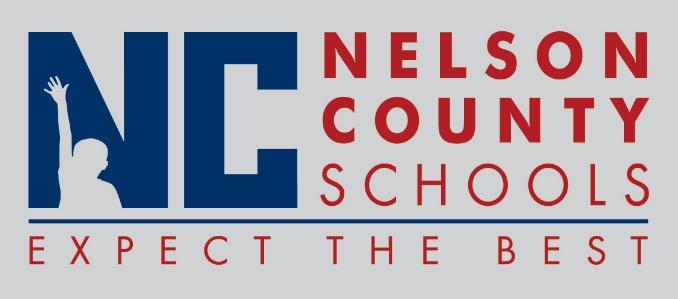 Decision PaperRECOMMENDATION:   	Approve request for the below listed Leaves of Absence.RECOMMENDED MOTION:  	I move that the Nelson County Board of Education Approve the requested Leaves of Absences as presented.Medical Leave: 		Custodian	CCES	FRYSC		BES/BM	Teacher	FHESMaternity Leave: 	Educational Leave: None To:Nelson County Board of EducationFrom:Bob Morris, Executive Director of Student Supportcc:Dr. Anthony Orr, SuperintendentDate:March 21, 2017Re:  Leaves of Absence